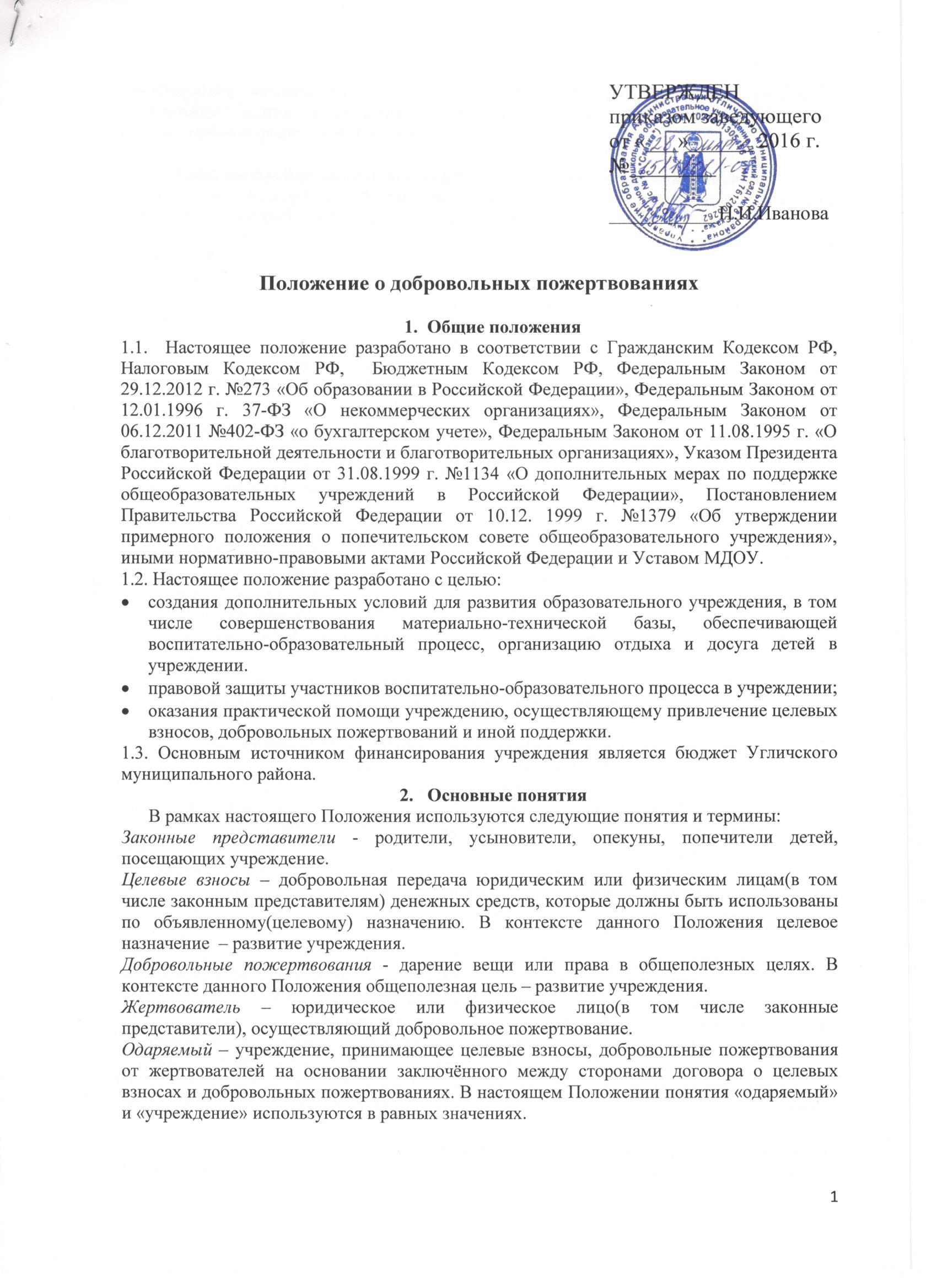 Безвозмездная помощь (содействие) - выполняемые для учреждения работы и оказываемые услуги в качестве помощи (содействия) на безвозмездной основе юридическими и физическими лицами.Порядок привлечения целевых взносов и добровольных пожертвований3.1. Порядок привлечения добровольных пожертвований и целевых взносов для нужд учреждения относится к компетенции учреждения.3.2. На принятие добровольных пожертвований от юридических и физических лиц не требуется разрешение и согласия Учредителя.3.3. Добровольные пожертвования учреждению могут осуществляться юридическими и физическими лицами, в том числе законными представителями.3.4. Пожертвования физических и юридических лиц могут привлекаться учреждением только на добровольной основе.3.5. Цель и сумма пожертвования определяется самим жертвователем. 3.6. Добровольные пожертвования физических и юридических лиц привлекаются учреждением в целях обеспечения уставной деятельности.Привлечение целевых взносов может иметь своей целью материально-техническое обеспечение образовательной деятельности, оборудование помещений в соответствии с государственными и местными нормами и требованиями, в том числе в соответствии с федеральным государственным образовательным стандартом дошкольного образования.4. Порядок привлечения безвозмездной помощи (содействия)4.1. В рамках настоящего Положения жертвователь может оказывать учреждению поддержку в виде безвозмездной помощи (содействия), а именно выполнять для учреждения работы и оказывать услуги в качестве помощи (содействия) на безвозмездной основе (оказание безвозмездной помощи).4.2. При оказании безвозмездной помощи между учреждением и жертвователем заключается договор на безвозмездное выполнение работ (оказание услуг) и подписывается по окончании работ (оказанию услуг) руководителем учреждения и жертвователем акт сдачи-приёмки выполненных работ (оказанных услуг).5. Ведение бухгалтерского и налогового учёта целевых взносови добровольных пожертвований5.1. Целевые взносы и добровольные пожертвования в виде денежных средств зачисляются на лицевой внебюджетный счёт учреждения в безналичной форме расчётов.5.2. Учреждение ведёт через бухгалтерию обособленный раздельный бухгалтерский и налоговый учёт всех операций целевых взносов и добровольных пожертвований, для использования которых установлено определенное назначение. Все хозяйственные операции оформляются при наличии первичных учётных документов, сформированных в соответствии с требованиями федерального закона о бухгалтерском учёте.5.3. При безналичном поступлении денежных средств бухгалтер учреждения приходует их на основании банковской выписки и прилагаемого платёжного документа (квитанция, реестр платежей). Целевые взносы жертвователи вносят на лицевой внебюджетный счёт учреждения через отделения банка Российской Федерации, с которыми заключён договор Управлением по экономике и финансам администрации муниципального образования Угличского района на обслуживание по приёму платежей.5.4. Целевые взносы и добровольные пожертвования в виде материальных ценностей передаются актам приёма-передачи установленного образца и подписываются руководителем учреждения и жертвователем.5.5. Налоговый учёт ведётся бухгалтерией учреждения с обязательным предоставлением отчёта об использовании имущества (в том числе денежных средств), работ, услуг, полученных в рамках пожертвования, целевых поступлений, в составе налоговой декларации по налогу и прибыли. Сведения налоговой декларации должны соответствовать данным налоговых регистров, Утверждённых Учётной политикой учреждения.6.  Отчётность по целевым взносам и добровольным пожертвованиям6.1. Учреждение предоставляет Учредителю, в налоговый орган отчёт по установленной форме в установленные законодательством сроки.6.2.  Общественный контроль о направлениях использования и израсходованных суммах целевых взносов и добровольных пожертвований  осуществляют  органы общественно-государственного управления Общее собрание трудового коллектива и Общее родительское собрание МДОУ д/с №18 «Сказка». Учреждение обязано на родительских собраниях в установленные сроки и форме, но не реже одного раза в год, публично отчитываться о направлениях использования и израсходованных суммах целевых взносов и добровольных пожертвований. Отчёт должен содержать достоверную и полную информацию в доступной и наглядной форме, в обязательном порядке должен быть размещён на официальном сайте учреждения.7. Ответственность7.1. Руководитель учреждения несёт персональную ответственность за соблюдение порядка привлечения дополнительной поддержки, в том числе за привлечение и использование целевых взносов, добровольных пожертвований в соответствии с настоящим Положением и действующим законодательством.8. Особые положения8.1.  Запрещается отказывать законным представителям в приёме детей в учреждение или исключать из него из-за невозможности или нежелания законных представителей вносить целевые взносы, добровольные пожертвования.8.2. Запрещается принуждение со стороны работников учреждения к внесению законными представителями целевых взносов, добровольных пожертвований.8.3. Запрещается сбор целевых взносов и добровольных пожертвований в виде наличных денежных средств работниками учреждения. 